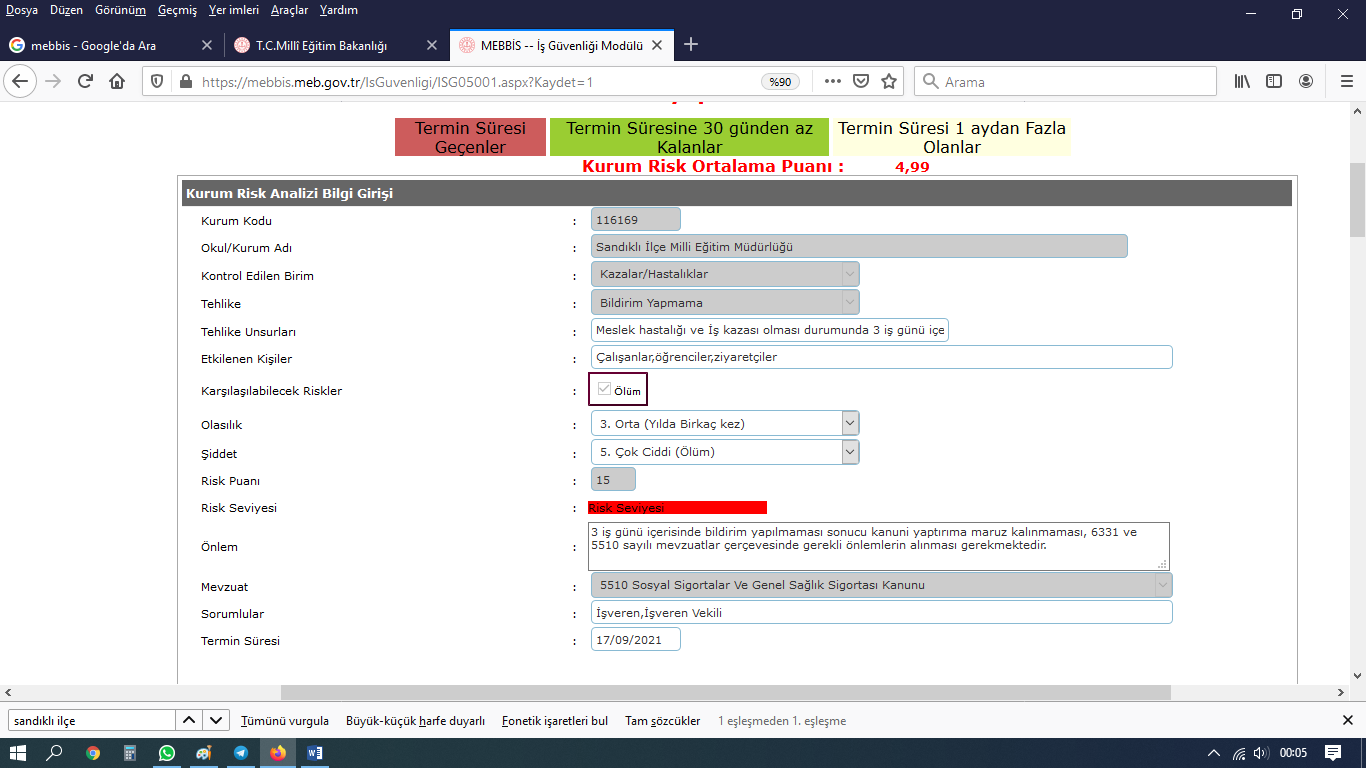 3- TEHLİKE: BİLDİRİM YAPMAMA: TEHLİKE UNSURLARI: Meslek hastalığı ve İş kazası olması durumunda 3 iş günü içerisinde bildirim yapılmaması sonucu kanuni yaptırıma maruz kalma riski.ÖNLEM: 3 iş günü içerisinde bildirim yapılmaması sonucu kanuni yaptırıma maruz kalınmaması için  6331 ve 5510 sayılı mevzuatlar çerçevesinde gerekli önlemlerin alınması gerekmektedir.